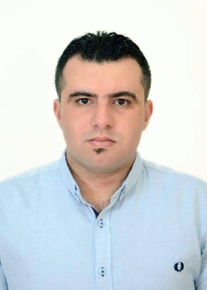 Shadi  Abdelbaset Mohammad AlkhobFORMAL EDUCATIOMPERSOMAL DATAPHD of Physical rehabilitation , Physical rehabilitation after the arthroscopic treatment of the "Turner triad" at athletes of sports games.master of physical rehabilitation , from National university of physical education and sport of ukraine (1 year) < physical rehabilitation of patients with osteoarthritis of the knee  >bachelor of human health (physical rehabilitation) (4  years)< physical for fractures of the spine in sportsmen > Certificate equation in Jordan Bachelor Physical  therapyMobile Email 1Email 2 Address Date of Birth NationalityMarital status(+962) 799 964 616shadi_raul@hotmail.com shadi_raul@yahoo.com Ramtha , Jordan 29/05/1990Jordanian SinglePracticing the Profession of Physical therapy Certificate.WORK EXPERIEMCEfrom 9/2014 To 3/2015// 6 month training in the takaful health center , in the department of physical therapysport injuries , spinal cord , fracture , N.C.P, C.V.A , low back Pain , injuries wars , rehabilitation after Surgery.from 9/2014 To 9/2015 // 1 year work with the club ittihad al Ramtha in the Jordanian Professional league ,  PhysiotherapistSport injuries ( muscle tension , infections , knee , foot , hands , rehabilitation all injuries,.....)from 7/2012 To 9/2012 // 2 months training with the club ittihad al Ramtha in the Jordanian league under 16 year ,  physiotherapistSport injuries ( muscle tension , infections , knee , foot , hands , rehabilitation all injuries,.....)From 7/2013 To 9/2013 // 2 months training with club itihad alramtha in the Jordanian leauue under 20 year ,  physiotherapistSport injuries ( muscle tension , infections , knee , foot , hands , rehabilitation all injuries,.....)PERSOMAL  CHARACTERISTICS. Excited Can cope in Difficult and Competitive Environments, Motivation  and Efficiency.. Cheerful and Helpful to Customers and Colleagues.. Speech and Delicate Manners..Time Management, Confidence-Building and fit the Case of StaVPerformance.PERSOMAL SKILLS. Computer Skills (Excellent). Microsoft Program  (Excellent). Communication skills (Excellent). Public Relations Motivator  (Excellent). Addressing Complaints QuicklyPROFESSIOMAL  SKILLS. Trainer Skills.. Team Leader.. Positive and Self-Confidence.LAMGUAGES. Arabic   :  Mother Tongue. English :  Good spoken, written and  read.. Russian :  Very Good spoken, written and  read.